＜ＪＡバンク中央アカデミー＞全国研修のご案内（No.1290、№1370）融資法務基本研修～ 新任融資担当者のための融資に関係する法務知識を身に付ける講座 ～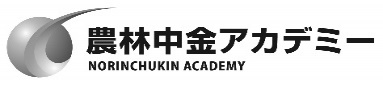 研修のねらい（こんな時）金融機関をめぐる厳しい収支環境下、各金融機関においては、収益確保に向けて融資伸長が求められており、それぞれ融資の拡充および適切な管理・回収に取り組まれています。本研修では、新任の皆さんを対象に、融資業務のベースとなる関連する法務知識を基本からじっくり学んでいただくことをねらいとしています。想定する受講対象者信農連等の融資関連部署で融資業務を担当する新任職員考え方（研修の骨格）第１回目の研修では、まず融資取引のベースとなる法務知識として、①融資法務の基本、融資取引の形態について説明の後、②取引の基本約定書を逐条で解説のうえ、③取引の相手方等について基礎から学んでいただきます。第２回目は、担保・保証にかかる法務知識として、④保証全般を概説のうえ、⑤不動産担保、⑥債権担保等について、実務事例を交えつつ、必要な知識を幅広く習得いただきます。関係者の声研修講師紹介研修プログラム（予定）募集人員　　　　定員　４０名　応募人数が定員を上回った場合は、受講をお断りする場合がありますので、予めご承知おきください。（受講をお断りする場合は、開講の1カ月前までにご連絡します。）　正式なご案内は、研修開講日の3週間前頃の送付となります。参加費用（予定）（消費税込）オンライン研修の受講端末等について基本的には農林中央金庫が配付したiPad端末から受講してください。農林中央金庫から配付されたiPad端末に空きがない場合や所属団体に端末が配付されていない場合は、インターネットに接続できる自組織等の通信環境と端末(パソコン、タブレット等)により、研修を受講することも可能です。通信環境の良い場所で受講してください。通信速度は以下のサイトで測定できます。(参考)　USENのスピードテストサイト⇒https://speedtest.gate02.ne.jp/　　　上記サイトの判定結果のうち「Web会議」が「快適」だと比較的安定します。農林中央金庫が配布したiPadでは、上記サイトにアクセスできません。ドコモ回線(4G)を利用しているスマホ等を利用して測定してください。受講端末のご調整が困難な方につきましては、弊社から受講セット（タブレット＋モバイルルーター）を有償でご案内することも可能です。個別のご案内となります。申込みの方法５月２８（金）までに以下の方法でお申込みください。以上＜第１回＞＜第１回＞＜第２回＞＜第２回＞セッション名内容等セッション名内容等【１日目】　13:00　接続開始【１日目】　13:00　接続開始【１日目】　13:00　接続開始【１日目】  13:00 接続開始【１日目】  13:00 接続開始13:2013:3017:00事務連絡開始13:2013:3017:00＜開講＞融資法務の基本融資取引の形態（終了）融資業務の位置づけ証書貸付、手形貸付、割引手形等保証（終了）連帯保証根保証個人保証13:2013:3017:00－－－－【２日目】　9:00　接続開始【２日目】　9:00　接続開始【２日目】　9:00　接続開始【２日目】　9:00　接続開始【２日目】　9:00　接続開始9:3012:0013:0017:001取引の基本約定書基本約定書の解説不動産担保（抵当権等）抵当権の概要9:3012:0013:0017:001（つづき）取引の相手方（終了）個人との取引制限行為能力者制度相続（つづき）（終了）根抵当権の性質9:3012:0013:0017:001－－－－【３日目】　　9:00　接続開始【３日目】　　9:00　接続開始【３日目】　　9:00　接続開始【３日目】　　9:00　接続開始【３日目】　　9:00　接続開始9:3012:00（つづき）法人との取引利益相反取引（つづき）抵当権以外の担保質権、譲渡担保13:0015:3015:40（つづき）(終了)債権担保・その他まとめ (終了)債権担保の構造13:0015:3015:40（アンケート記入）（解散）（アンケート記入）（解散）第１回備　　考受講料８５，５８０円教材費を含みます宿泊代－円食事代－円合計８５，５８０円お申込み申込方法信農連・１ＪＡ県ＪＡ「研修申込・履歴管理システム」によりお申込みください。農林中金本支店・営業所N-Styleにより農林中金系統人材開発部へお申込みください。